Successful Course Completion Rate: 69%MethodMethodMethodLocation Course Ret/Success/GPA FACE 2 FACEHYBONLINERC AG-1Retention 99%93%RC AG-1Success 78%72%RC AG-1GPA 2.572.37RC AG-9Retention 96%95%RC AG-9Success 85%67%RC AG-9GPA 2.402.35RC ART-2Retention 98%91%RC ART-2Success 86%69%RC ART-2GPA 3.082.63RC BA-10Retention 98%94%RC BA-10Success 65%73%RC BA-10GPA 2.242.84RC BA-33Retention 100%87%RC BA-33Success 50%61%RC BA-33GPA 1.632.44RC BIOL-10Retention 92%87%RC BIOL-10Success 62%70%RC BIOL-10GPA 1.992.26RC CHDEV-1Retention 89%97%RC CHDEV-1Success 75%74%RC CHDEV-1GPA 2.712.20RC CHDEV-15Retention 100%100%RC CHDEV-15Success 100%93%RC CHDEV-15GPA 3.423.23RC CHDEV-20Retention 95%87%RC CHDEV-20Success 86%66%RC CHDEV-20GPA 2.712.39RC CHDEV-30Retention 98%95%RC CHDEV-30Success 95%68%RC CHDEV-30GPA 3.262.42RC CHDEV-38Retention 96%93%RC CHDEV-38Success 82%76%RC CHDEV-38GPA 2.872.62RC CHDEV-39Retention 97%98%RC CHDEV-39Success 73%64%RC CHDEV-39GPA 2.402.22RC COUN-34Retention 90%88%RC COUN-34Success 58%68%RC COUN-34GPA 2.212.45RC COUN-53Retention 97.1%95.8%RC COUN-53Success 77.2%37.5%RC COUN-53GPA 2.671.22RC CRIM-1Retention 96%95%RC CRIM-1Success 44%42%RC CRIM-1GPA 1.541.78RC ECON-1ARetention 98%100%RC ECON-1ASuccess 70%60%RC ECON-1AGPA 2.061.87RC ENGL-1ARetention 92%75%78%RC ENGL-1ASuccess 67%33%40%RC ENGL-1AGPA 2.081.171.56RC ENGL-1BRetention 97%87%RC ENGL-1BSuccess 87%74%RC ENGL-1BGPA 3.072.40RC ENGL-3Retention 97%91%RC ENGL-3Success 83%70%RC ENGL-3GPA 2.412.17RC ENGL-125Retention 91%68%83%RC ENGL-125Success 55%21%46%RC ENGL-125GPA 1.690.771.43RC ENGL-130Retention 100%100%RC ENGL-130Success 44%56%RC ENGL-130GPA 1.171.56RC GEOG-5Retention 87%92%RC GEOG-5Success 69%72%RC GEOG-5GPA 2.442.45RC HIST-11Retention 97%68%RC HIST-11Success 72%41%RC HIST-11GPA 2.121.76RC HIST-12Retention 82%64%RC HIST-12Success 41%44%RC HIST-12GPA 1.461.97RC HLTH-1Retention 97%96%82%RC HLTH-1Success 75%79%69%RC HLTH-1GPA 2.462.692.63RC IS-15Retention 98%91%RC IS-15Success 88%71%RC IS-15GPA 3.032.55RC MATH-4ARetention 91%76%RC MATH-4ASuccess 67%45%RC MATH-4AGPA 2.361.72RC MATH-11Retention 93%91%RC MATH-11Success 66%55%RC MATH-11GPA 2.141.85RC MATH-103Retention 91%70%RC MATH-103Success 67%43%RC MATH-103GPA 2.212.05RC MATH-201Retention 91%79%RC MATH-201Success 58%40%RC MATH-201GPA 1.911.61RC MUS-12Retention 95%88%RC MUS-12Success 68%62%RC MUS-12GPA 2.442.70RC NR-7Retention 99%100%RC NR-7Success 76%89%RC NR-7GPA 2.603.25RC OT-10Retention 84%77%RC OT-10Success 56%62%RC OT-10GPA 2.442.60RC OT-151Retention 100%90%RC OT-151Success 75%80%RC OT-151GPA RC OT-152Retention 94%83%RC OT-152Success 94%75%RC OT-152GPA RC PLS-1Retention 95%93%RC PLS-1Success 81%66%RC PLS-1GPA 2.651.83RC PSY-2Retention 96%94%RC PSY-2Success 61%62%RC PSY-2GPA 2.1121.781OCCCENGL-1ARetention 96%96%OCCCENGL-1ASuccess 80%72%OCCCENGL-1AGPA 2.792.13OCCCIS-15Retention 92%91%OCCCIS-15Success 83%49%OCCCIS-15GPA 2.911.88OCCCPSY-2Retention 96%67%OCCCPSY-2Success 79%40%OCCCPSY-2GPA 2.812.04MCCCBIOL-10Retention 92%82%MCCCBIOL-10Success 68%50%MCCCBIOL-10GPA 2.131.94MCCCCHDEV-39Retention 88%95%MCCCCHDEV-39Success 71%58%MCCCCHDEV-39GPA 2.852.00MCCCENGL-1ARetention 94%88%MCCCENGL-1ASuccess 77%56%MCCCENGL-1AGPA 2.591.91MCCCENGL-1BRetention 100%100%MCCCENGL-1BSuccess 70%80%MCCCENGL-1BGPA 2.102.68MCCCENGL-2Retention 98%92%MCCCENGL-2Success 80%68%MCCCENGL-2GPA 2.672.30MCCCENGL-3Retention 100%91%MCCCENGL-3Success 65%61%MCCCENGL-3GPA 1.651.76MCCCENGL-125Retention 91%65%MCCCENGL-125Success 58%45%MCCCENGL-125GPA 2.011.98MCCCFN-40Retention 92%100%MCCCFN-40Success 77%33%MCCCFN-40GPA 2.351.11MCCCHIST-11Retention 93%90%MCCCHIST-11Success 65%76%MCCCHIST-11GPA 2.082.67MCCCOT-10Retention 94%93%MCCCOT-10Success 65%72%MCCCOT-10GPA 2.103.05MCCCPSY-2Retention 92%85%MCCCPSY-2Success 64%46%MCCCPSY-2GPA 2.211.80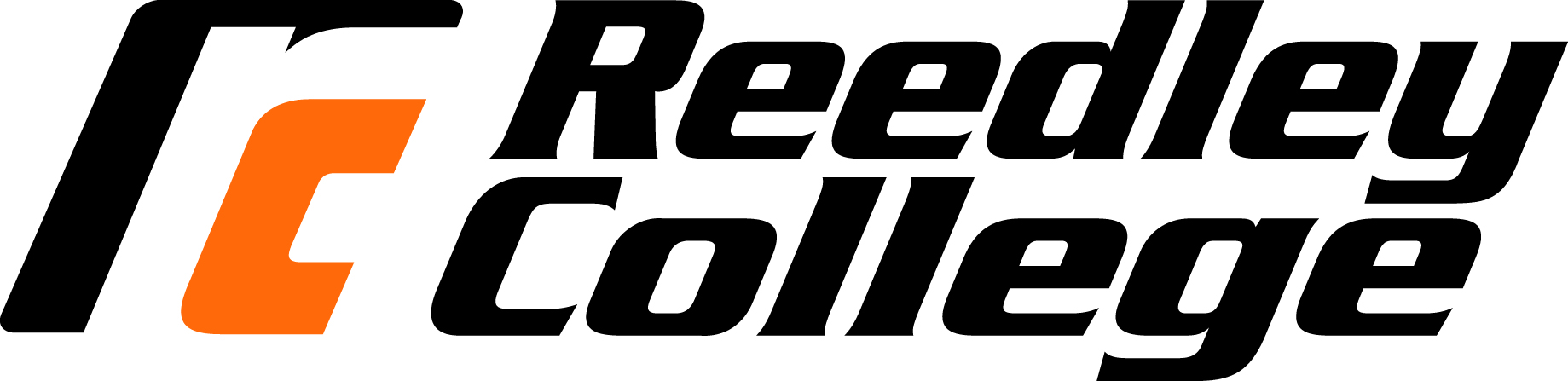 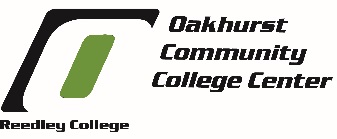 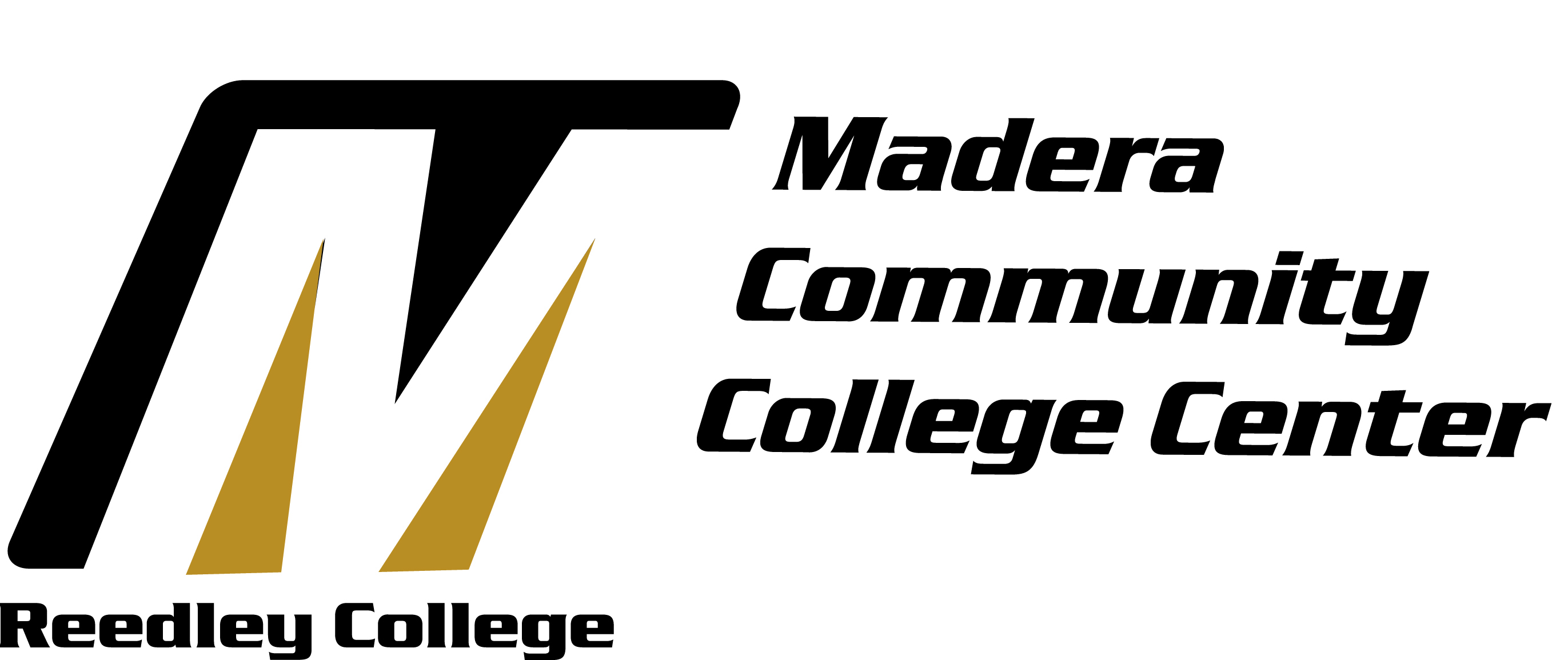 